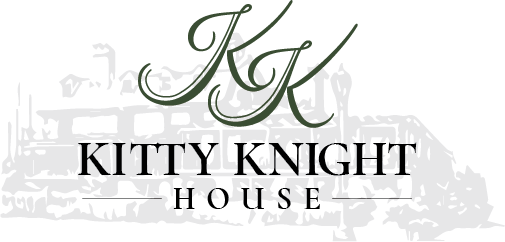 2018 Banquet Package Catering & Events ManagerStephanie Kirk410.648.5200skirk@kittyknight.com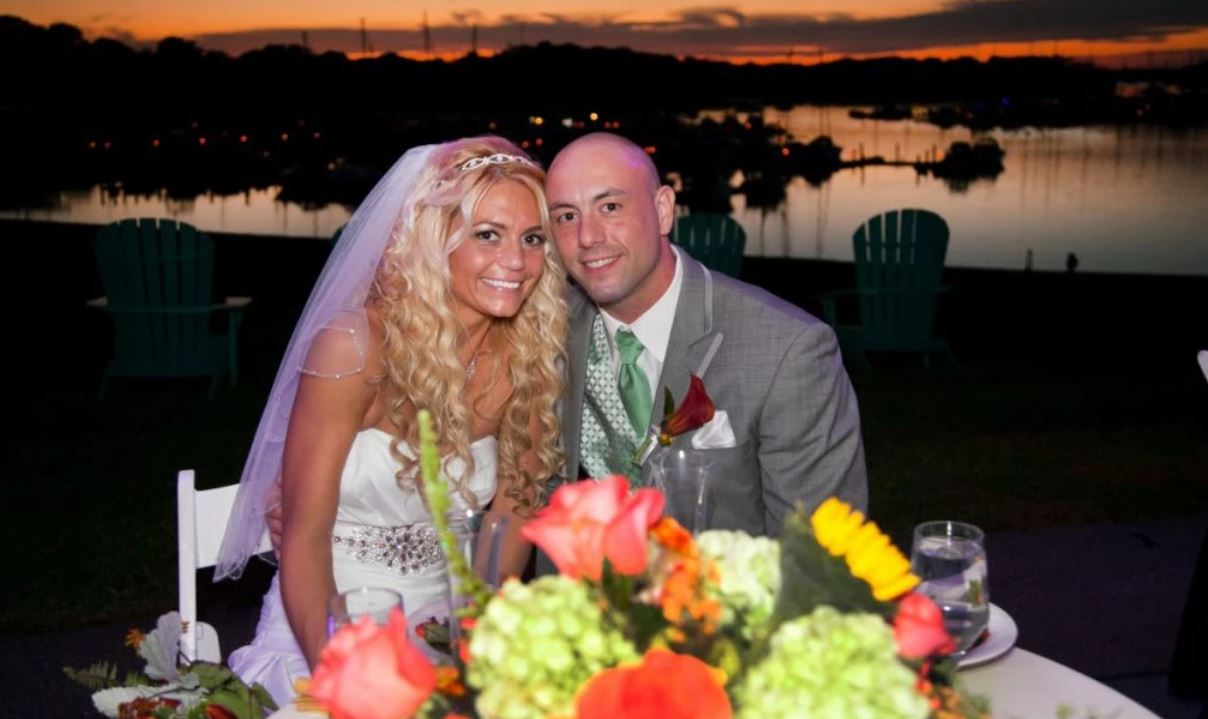 The historic Kitty Knight has been making lasting memories for generations. Superb food and breathtaking views of the Georgetown Harbor & Sassafras River make for an unforgettable wedding. We are happy to offer options to customize every aspect of your wedding package to meet your every need.
From rehearsals, ceremonies, receptions, and day after brunches to on-site guest rooms in our historic inn, The Kitty Knight & our friendly staff have something to offer everyone.
Let us help you make your wedding day festivities memorable and enjoyable. Our staff will be happy to arrange a tour of our facilities and to accommodate your every need in order to make this day everything that you dream it would be.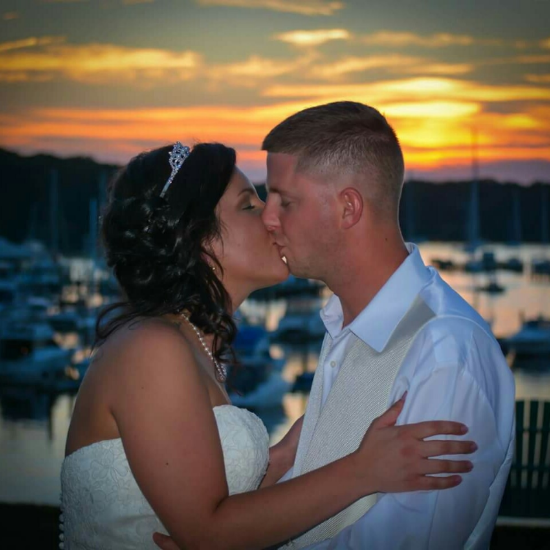 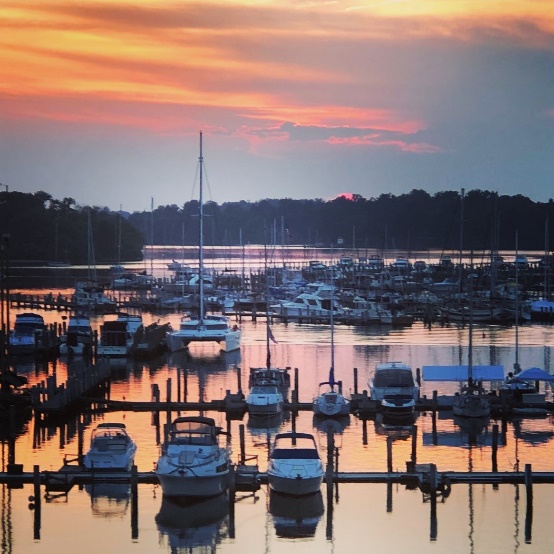 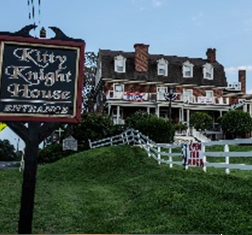 z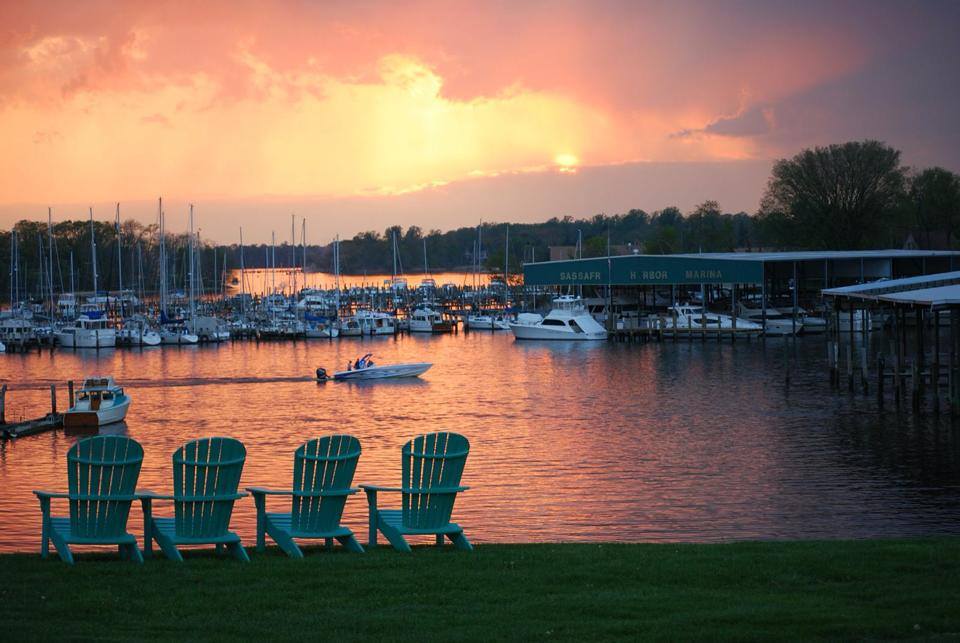 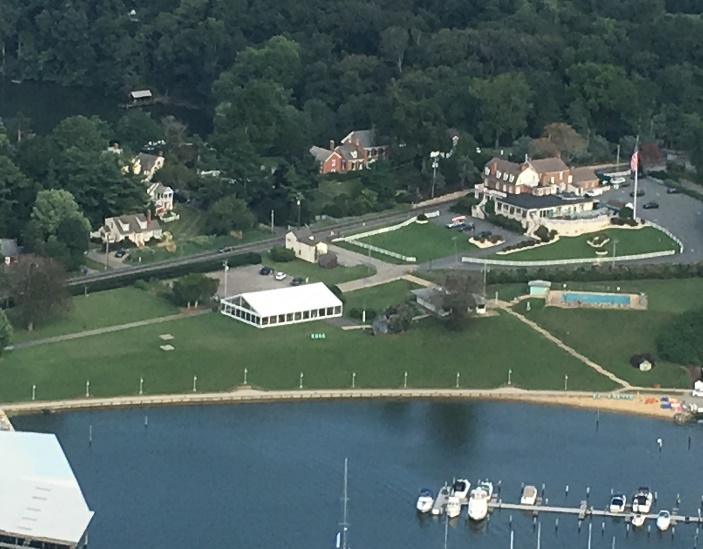 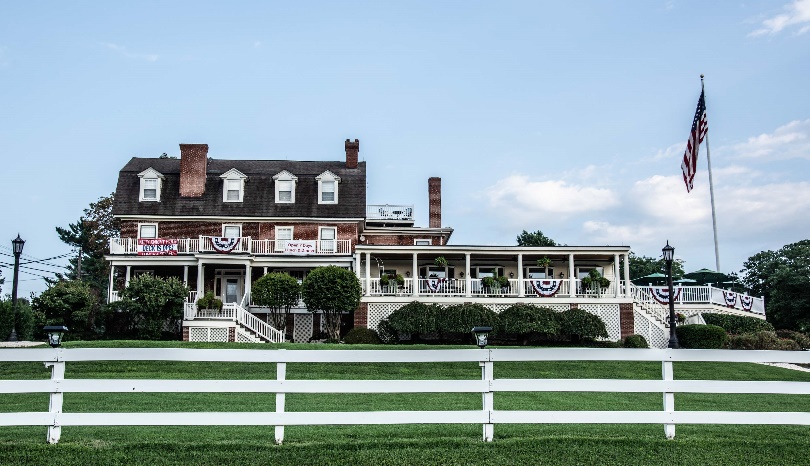 Kitty Knight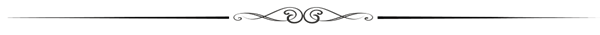 Stationed or Passed Hors D’Oeuvers
Vegetarian
Cherry Tomato filled with Herbed Goat Cheese, Toasted PankoMacaroni & Cheese BitesAssorted Mini Quiche (Vegetarian or meat)Mushroom & Onion Puff Pastry TartSwiss Cheese GougereDeviled Eggs with (Bacon) Sour Cream & CheeseCaprese Salad SkewersMeat
Gougere Mini BurgersMini Crouque MonsieurFried Chicken & Waffle BitesBarbequed MeatballsMini Chicken Salad CroissantsBacon Wrapped Chicken TendersSeafood
Scallops wrapped in BaconSpicy Shrimp on a bed of Radish Salad & Rice CrackerPastrami Salmon on Rye with Dill Crème FraicheSeared Ahi Tuna with Wasabi ButterMini Maryland Crab Cake with Tartar Sauce on a Rice CrackerShrimp CocktailKitty KnightSalads
Fresh Field Green with House DressingCaesar SaladEndive & Watercress Salad with Pears, Walnuts, & Bleu Cheese, with Walnut VinaigretteBaby Spinach SaladMixed Berry SaladCaprese SaladSoupsCrab BisqueSnapper SoupMaryland Crab SoupSoup Du JourKitty KnightStarches
Roasted Red Bliss PotatoesGarlic Mashed PotatoesCheese RisottoBaked PotatoWild Mushroom PolentaWild & Long Grain RiceCous Cous VegetablesGrilled Asparagus Seasonal Roasted VegetablesSugar Snap Peas Broccoli Rabe with Oil & GarlicSautéed Green BeansBroccoli with Shallot ButterKitty Knight
A La CarteVegetarian
Roasted Potatoes with Mushrooms, Parsley & Roasted GarlicCheese Ravioli in a Wild Mushroom SauceRoasted Seasonal VegetablesBaked RatatouilleCreamy Spinach Stuffed MushroomsSeafood
Maryland Crab CakesSalmon in a Lemon Butter Caper SauceCrab Meat Stuffed ShrimpGarlic Butter Shrimp PastaFlounder with Mushrooms & Wine (Market Price)Meat
Chicken Marsala (OPT Seared Chicken Thighs in a Mushroom & Garlic Butter Sauce)Chicken Chesapeake (OPT Southern Style Fried Chicken)Soy Sesame Ginger Pork TenderloinsLamb Chop in a Balsamic ReductionSeared & Roasted Short Ribs in a Bordelaise SauceKitty Knight
“Creek”Plated $65.95Buffet $58.95First Course (choice of soup) Crab Bisque, Snapper Soup, Maryland Crab Soup
Second Course: (choice of salad)Mixed Field Green Salad with House Dressing or Caesar Salad
Third Course (Entrées, choose two)Pasta Primavera, Chicken Chesapeake, Bruschetta Salmon, Pork Chop, Bistro Steak Medallions, Seafood Mac & Cheese

Chef’s Choice of:
Starch & Vegetable
Bread & ButterKitty Knight
“River”
Plated $78.95Buffet $71.95Cocktail ReceptionChoice of 3 Hor d’OeuvresDisplay or PassedFirst Course (choice of soup) Crab Bisque, Snapper Soup, Maryland Crab Soup
Second Course: (choice of salad)Mixed Field Green Salad with House Dressing, Caesar Salad, Mixed Berry Salad, Baby Spinach Salad, Endive & Watercress Salad with Pear & Walnuts
Third Course (Entrée)Chicken Marsala, Sliced Roast Beef, Sage & Pecan Crusted Roasted Pork Loin, Seafood Mac & Cheese, Crab CakesChef’ Chef’s Choice of:
Starch & Vegetable
Bread & ButterKitty Knight“Bay” 
Plated $89.95Buffet $80.95Cocktail ReceptionChoice of 3 Hor d’OeuvresDisplay or PassedFirst Course: (choice of soup) Crab Bisque, Snapper Soup, Maryland Crab Soup
Second Course: (choice of salad)Mixed Field Green Salad with House Dressing, Caesar Salad, Mixed Berry Salad, Baby Spinach Salad, Endive & Watercress Salad with Pear & Walnuts
Third Course: (Entrées choose two)Crab Cakes, Stuffed Shrimp, Chicken Chesapeake, 5 oz Petite Filet, Surf & Turf, Sliced Pork Prime Rib, Chicken Cordon Bleu
Chef’s Choice of:
Starch & Vegetable
Bread & ButterKitty KnightBuffet Luncheon Menu
Option 1
$26.50 per personBaked Ziti, Chicken, Sliced BeefRoasted Red Potatoes, Chef Selection of VegetablesField Green or Caesar SaladFresh Baked BreadAssorted Cookie & Brownie TrayKitty KnightBuffet Luncheon MenuOption 2
3 Entrées / 3 Sides $21.50
2 Entrées / 3 Sides $18.50
2 Entrées / 2 Sides $16.50
Chicken Salad, Seafood Salad, Crab Cakes, Crab Melts Mixed Berry, Pasta Salad, Mixed Field Green Wedge SaladDeli Meats: Ham, Turkey, Roast Beef Assortment of Sliced CheesesChoice of BreadsLettuce, Tomato, OnionAssorted Cookie & Brownie TrayKitty KnightStationed or Passed Desserts
Mini Cookies
Chocolate ChipSoft LemonDouble Chocolate BrownieMini Dessert Options
Rustic Apple Almond Galette, Cinnamon SugarCheesecake Squares, Fresh FruitBrie & Apple Puff Pastry BitesLemon Curd Tart, Swiss MeringueChocolate Buttermilk Cake, Chocolate Mousse, Ganache, Orange CuraçaoLemon Sponge Cake, White Chocolate Mousse, Raspberry Mousse, Raspberry GeleèMini Cupcakes
Assorted FlavorsMacarons
Seasonal FlavorsKitty Knight
Bar Arrangements
All beverages served must be provided by The Kitty Knight
All Bar Items excluding Cash Bar Fees are subject to additional service charge 
*Please vinquire for policies regarding underage guestsBar Tier BrandsHOUSE		CALL					PREMIUM
Gin		Beefeater		Tangueray, Beefeater, Bombay		Bombay Sapphire
Vodka		Three Olives		Absolut, Ketel One, Titos		Grey Goose
Rum		Bacardi			Captain Morgan, Meyers, Malibu		Kraken
Tequila		Cuervo Gold		Cuervo Gold, 1800			Patron & Gran Marnier
Bourbon	Jim Beam		Wild Turkey, Jack Daniels		Maker’s Mark
Scotch		Dewar’s			Dewar’s, Johnny Walker Red		Jameson & Tullamore Dew
Blend		Seagrams		Seagram’s 7 & VO, Canadian Club	Bar Packages
All package bar pricing is per personFull Hosted Bar Package					Soft Hosted Bar Package
Serving Assorted Selected Tier of					Serving Imported & Domestic Beer,
Liquors, Imported & Domestic Beer				Assorted Red & White House Wines,	
Assorted Red & White House Wines,				Champagne, House Brewed Teas, Fruit	
Champagne, House Brewed Teas, Fruit				Juices & Assorted Sodas
Juices & Assorted Sodas    			House Tier		Call Tier		Premium Tier		Soft Hosted1 hour   	$12pp			$16pp			$21pp			$9pp
2 hours	             $15pp			$20pp			$25pp			$13pp
3 hours		$21pp			$27pp			$33pp			$19pp
4 hours		$25pp			$32pp			$39pp			$22pp
5 hours		$29pp			$37pp			$45pp			$26pp
 